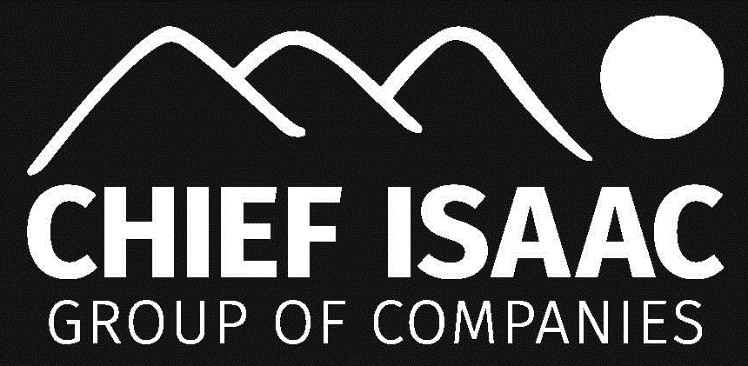 Experienced Camp Cook & CustodianChief Isaac Catering is seeking a DYNAMIC, SELF-MOTIVATED individual to be a part of our cook/custodial team! Year-round position (2-week rotations) STARTING IMMEDIATELY!Preferably reside in or around Dawson City or have own transportation to townTransportation provided from Dawson City to camp and back. Small Camp:  Preparing home cooked hot breakfast and dinner, providing a variety of items for bag lunch and camp custodial duties. A one cook position that rotates bi-weekly with another cook.				WE OFFERExcellent wages; benefits after 3 months Full support from Catering Department, transportation & great work environment!Required Skills and Experience: 1 to 2 years’ experience preferredMenu planning as per government contractInventory and waste controlGrocery ordering skills and budgeting experienceHousekeeping ~ must appreciate cleanliness and strive for highest standardsAbility to work alone and complete daily tasks required unsupervisedExcellent time management and organizing skillsComputer skills: comfortable with MS Excel, Word and e-mail Current Food SafeStandard First Aid WHMISPlease e-mail resumes and copy of certificates:  info@chiefisaac.ca
Or call 867.993.5384Or stop by our office at 2nd & Albert for further details